Дорогие мамы и папы, бабушки и дедушки!Департамент Здравоохранения г. Москвы, Ассоциация детских больниц, кафедра педиатрии Российского Государственного медицинского института по инициативе Ассоциации детских аллергологов и иммунологов России организуют встречу ведущих специалистов различных областей педиатрии, кандидатов и докторов медицинских наук, профессоров с родителями детей, имеющих отклонения в состоянии здоровья. Встреча пройдёт в виде лекций, семинаров и ответов на вопросы.Вход бесплатный при наличии приглашения, которое можно получить по адресу: ул. Малая Бронная, д. 30, "Детский медицинский центр".Также, для бесплатного прохода на конференцию Вы можете распечатать приглашение с нашего сайта. 
Просим учесть, что отдельные консультации со специалистами во время конференции исключены.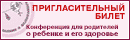 Конференция состоится 24 февраля 2006 года в здании Мэрии Правительства Москвы по адресу Новый Арбат 36. Начало в 12.00.Основные темы встречи:  Режим ребенка.  Часто болеющие дети.  Сниженный иммунитет и профилактика простуды.  Грамотный уход за новорожденным.  Здоровая и больная кожа у детей.  Аллергии у детей.  Болезни сердца у детей.  Болезни почек у детей.  Болезни желудочно-кишечного тракта у детей.  Болезни детского позвоночника и борьба со сколиозом.  Детские неврозы.  Йододефицитное состояние у детей.Наличие удостоверения личности обязательно.